Об итоговом собеседовании в 2019 году ОГЭ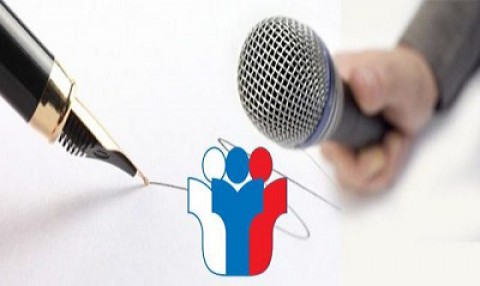 Согласно новому проекту порядка проведения ГИА-9, итоговое собеседование становится допуском к ОГЭ. В 2019 году основной этап итогового собеседования пройдёт 13 февраля. Общая информация об экзаменах: ГИА в форме ОГЭ и (или) ГВЭ включает в себя четыре экзамена по следующим учебным предметам: экзамены по русскому языку и математике, а также экзамены по выбору обучающегося, по двум учебным предметам: физика, химия, биология, литература, география, история, обществознание, иностранные языки (английский, французский, немецкий и испанский языки), информатика. К ГИА допускаются обучающиеся, не имеющие академической задолженности, в полном объеме выполнившие учебный план или индивидуальный учебный план (имеющие годовые отметки по всем учебным предметам учебного плана за IX класс не ниже удовлетворительных), а также имеющие результат «зачёт» за итоговое собеседование по русскому языку. Итоговое собеседование по русскому языкуИтоговое собеседование по русскому языку проводится для обучающихся во вторую среду февраля по текстам, темам и заданиям, сформированным по часовым поясам Федеральной службой по надзору в сфере образования и науки (далее – Рособрнадзор). Для участия в итоговом собеседовании по русскому языку обучающиеся подают заявления в образовательные организации, в которых обучающиеся осваивают образовательные программы основного общего образования. Указанные заявления подаются не позднее чем за две недели до начала проведения итогового собеседовании по русскому языку. Итоговое собеседование по русскому языку проводится в образовательных организациях.Результатом итогового собеседования по русскому языку является «зачёт» или «незачёт». Повторно допускаются к итоговому собеседованию по русскому языку в дополнительные сроки в текущем учебном году (во вторую рабочую среду марта и первый рабочий понедельник мая) следующие обучающиеся: - получившие по итоговому собеседованию по русскому языку неудовлетворительный результат («незачет»); - не явившиеся на итоговое собеседование по русскому языку по уважительным причинам (болезнь или иные обстоятельства), подтвержденным документально; -не завершившие итоговое собеседование по русскому языку по уважительным причинам (болезнь или иные обстоятельства), подтвержденным документально. Проект демоверсии итогового собеседования уже опубликован. Общее количество баллов за выполнение всей работы – 19. Экзаменуемый получает зачёт в случае, если за выполнение работы он набрал 10 или более баллов. Критерии оценивания идут в комплекте с демоверсией.Читать далее: http://4ege.ru/gia-in-9/56966-ob-itogovom-sobesedovanii-v-2019-godu.html